An dieErziehungsberechtigten der Schülerinnen und Schüler im Präsenzbetrieb der Grundschule Losheim___________________________________________________________________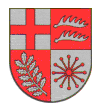 Durchführung von Antigen-Schnelltests an Schulen im Rahmen der Corona-Pandemie Liebe Erziehungsberechtigte,Th. Seiwert, Schulleiter